Отчет о деятельности за 2019 год	Во исполнение статьи 19 Федерального закона от 11.08.1995 № 135-ФЗ «О благотворительной деятельности и добровольчестве (волонтерстве)», Благотворительный фонд помощи животным без владельцев города Горячий Ключ «Ключ Добра» представляет отчет о своей деятельности в 2019 году.1. Сведения о финансово-хозяйственной деятельности, подтверждающие соблюдение требований законодательства Российской Федерации по использованию имущества и расходованию средств благотворительной организации:	2. Сведения о персональном составе высшего органа управления благотворительной организацией:	Коллегиальным высшим органом управления фондом является Совет Благотворительного фонда помощи животным без владельцев города Горячий Ключ «Ключ Добра».	Место нахождения: 353280, Краснодарский край, город Горячий Ключ, станица Саратовская, улица Пионерская, дом 29.	Номер телефона: 89183289413, E-mail: fond2019@rambler.ru	Состав коллегиального высшего органа управления фондом:1. Николаева Алёна Олеговна;2. Холкина Юлия Васильевна;3. Носова Александра Владимировна.	3. Сведения о составе и содержании благотворительных программ благотворительной организации (перечень и описание указанных программ):1. Благотворительная программа «Я домой». Программа направлена на формирование имущества на основе добровольных взносов и иных не запрещённых законом поступлений и использование данного имущества для осуществления благотворительной деятельности, направленной на организацию и проведение мероприятий в целях поиска ответственных владельцев для животных, находящихся в приютах и под опекой зооволонтёров-кураторов животных без владельцев, создание благоприятной среды для поиска владельцев, находящихся в приютах и под опекой зооволонтёров-кураторов животных без владельцев, улучшение образа бездомных животных в глазах населения, популяризацию взятия животных из приютов и с улиц.2. Благотворительная программа «Забота о приютах». Программа направлена на формирование имущества на основе добровольных взносов и иных не запрещённых законом поступлений и реализация данного имущества в целях оказания помощи Благополучателям в виде кормов для бездомных животных, медицинских препаратов и др.	4. Сведения о содержании и результатах деятельности благотворительной организации:В рамках Благотворительной программы «Я домой»:В рамках благотворительной программы «Забота о приютах»:	5. Сведения о нарушениях требований законодательства Российской Федерации, выявленных в результате проверок, проведённых налоговыми органами, и принятых мерах по их устранению: Проверки в данный период времени не проводились.___________________                                                                       __________________              (должность)                                                          подпись                     М.П.                             (И.О.Фамилия)«______»_______________ ________г.Управление Министерства юстиции Российской Федерации по Краснодарскому краю350007 г. Краснодар, ул. Индустриальная, дом 12НаименованиеСумма (руб.)1Поступление:213502Вид расходования (наименование):Мероприятия и работа с общественностью (изготовление, печать баннера)7000Административно-хозяйственные расходы (комиссия за банковские услуги)353,713Остаток средств на 01.01.202013996,29№Название мероприятияРезультат1Презентация программы «Я домой» волонтёрам г. Горячий КлючПрограмма опубликована в сети Интернет (сайт фонда, группы в социальных сетях);Реализована возможность пополнить резерв волонтёров фонда через официальный сайт.К участию в мероприятиях привлечено 30 волонтёров.2.Презентация программы «Я домой» представителям СМИ г. Горячий КлючНаправлено письмо в редакцию газеты «Горячий Ключ» о взаимодействии.В газете «Горячий Ключ» опубликовано 6 благотворительных статей фонда на безвозмездной основе, в том числе 4 статьи о животных, находящихся в поиске дома.В результате двое животных уже определены в семью.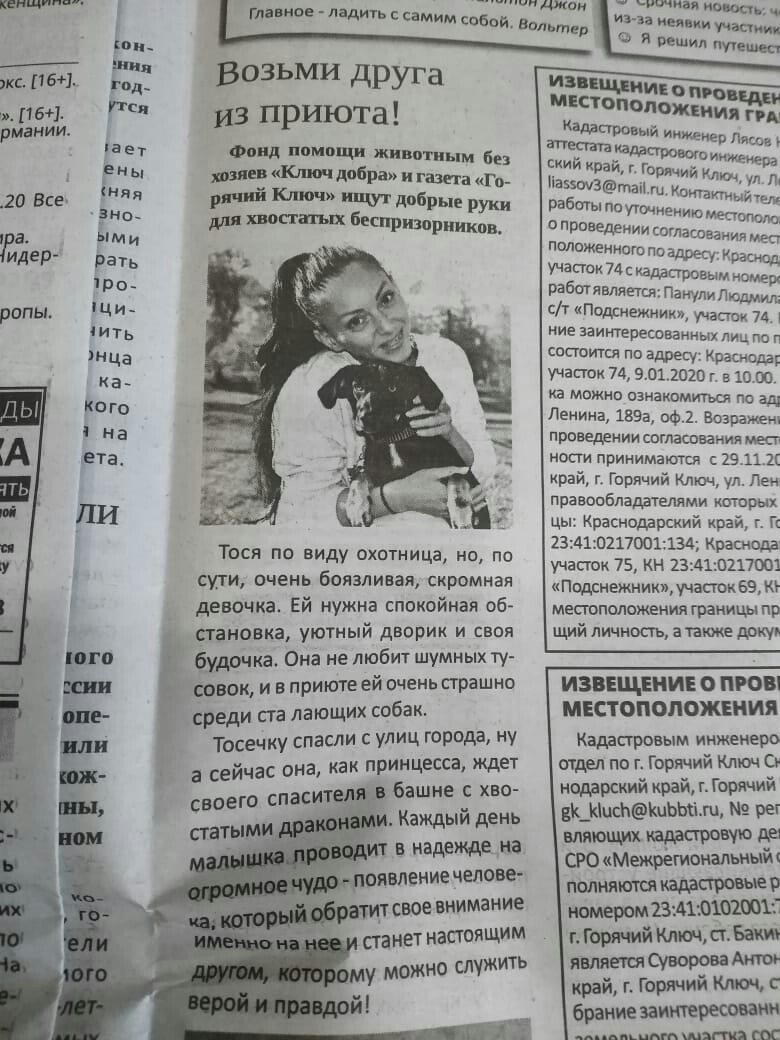 3.Фотосессия бездомных животных «Кошки ищут дом».На безвозмездной основе привлечён фотограф и создано 70 профессиональных фотографий бездомных кошек для дальнейшего формирования фотокаталога.Созданные фотографии используются в качестве PR бездомных кошек в сети Интернет, а так же демонстрируются на выставках животных.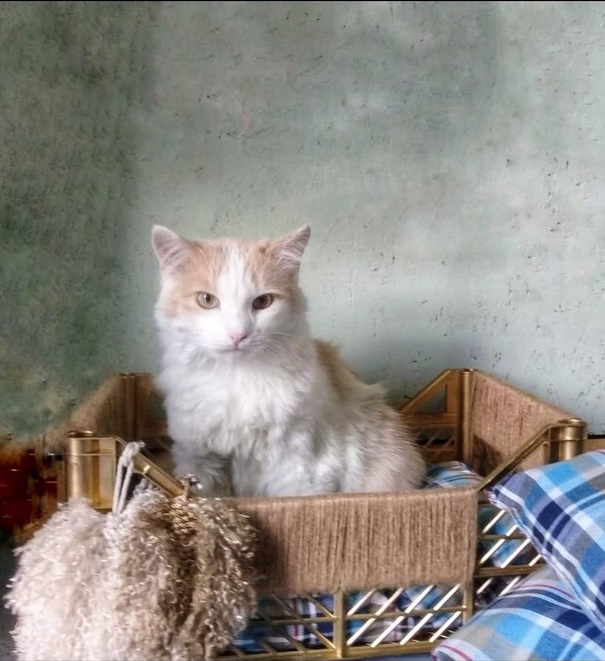 4.Выставка бездомных кошек «День счастливых кошек»Проведена выставка бездомных кошек с участием 10 волонтёров и представителя ветеринарной клиники.На выставке представлены 40 кошек без владельцев.Оказывалось бесплатное консультирование по содержанию, уходу, профилактике, стерилизации и лечению домашних животных.Свой дом обрели 8 кошек и 1 щенок.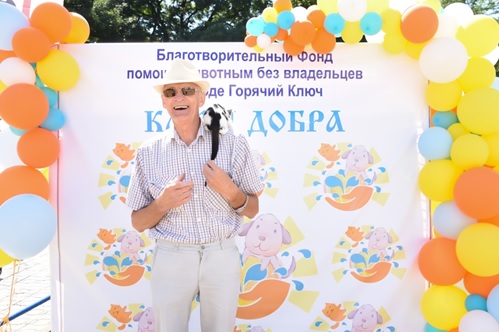 5.Встреча волонтёров фонда в режиме WhatsApp чата «Я домой, реализация проекта волонтёрами»Волонтёры фонда обсудили способы улучшения образа беспородных животных в глазах населения, а так же возможные варианты популяризации взятия животных из приютов и с улиц.6.Посещение волонтёрами места размещения животных без владельцев4 волонтёра посетили место размещения животных без владельцев, которые находятся в поиске дома.Волонтёры собрали фотоматериал, необходимый для дальнейшего поиска владельцев бездомным животным.На основе собранного фотоматериала волонтёрами созданы презентации бездомных животных, опубликованные фондом в сети Интернет.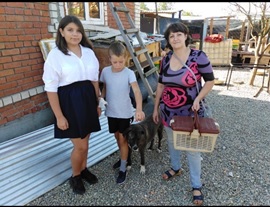 7.Образовательное занятия для детей дошкольного возраста «Мой питомец»Проведено 1 занятие в детском саду с участием 50 детей подготовительных групп, в ходе которого дети обменялись опытом общения с домашними животными и получили новую информацию о бездомных животных, которые ищут дом, обсудили проблемы бездомных животных и важность заботы о собственном питомце как о способе решения данных проблем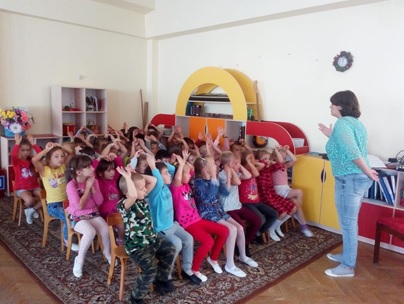 8.Выставка бездомных собак и кошек «Осенний хвостопад»Проведена выставка бездомных кошек и собак с участием 10 волонтёров и представителя ветеринарной клиники.На выставке представлены 20 собак и 15 кошек без владельцев.Оказывалось бесплатное консультирование по содержанию, уходу, профилактике, стерилизации и лечению домашних животных.Свой дом обрели 17 животных.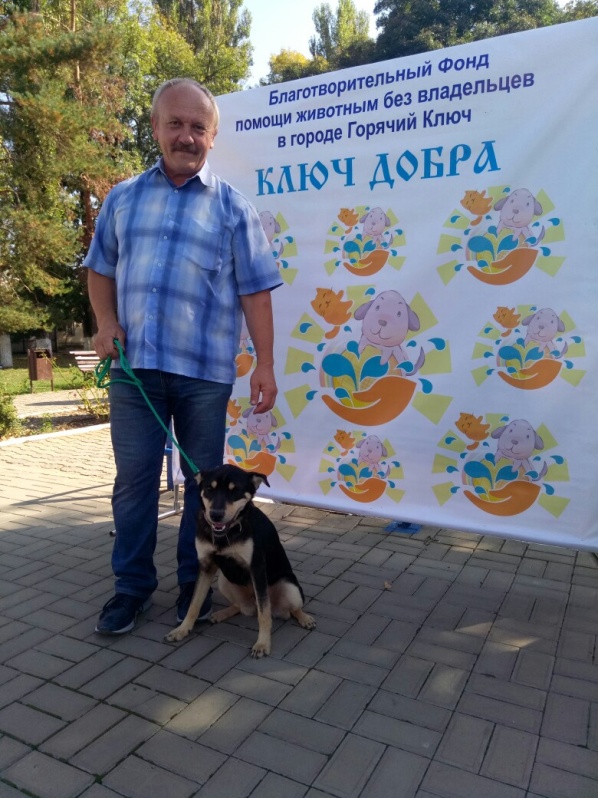 9.Практическое занятие «PR c хвостиком» для волонтёров-кураторов животных.4 волонтёра обучены базовым требованиям к размещению фотографий животных, не имеющих владельцев, и информации о них, на официальном сайте фонда, аккаунтах фонда в соцсетях, и применение знаний на практике: создан 1 видеоролик-презентация «Питомец ищет дом».10.Конкурс видероликов  «Рождественское чудо».Проведён конкурс видеороликов.Созданы 2 видеоролика о бездомных животных с целью поиска им дома.Участники награждены призами и благодарственными грамотами.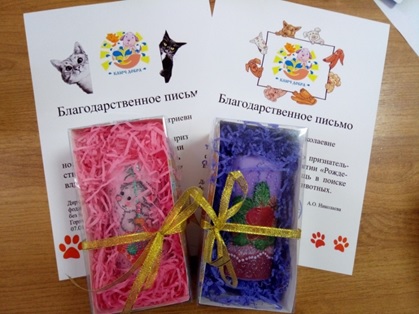 11.Образовательное занятия для детей дошкольного возраста «Мой питомец из приюта».В детском саду с участием 50 детей подготовительных групп проведено занятие «Мой питомец из приюта» с целью формирования знаний о проблеме бездомных животных и заботе о собственном питомце как способе решения данной проблемы. В ходе мероприятия воспитанники учреждения нарисовали кошек и собак, которых приняли из приютов и с улиц города «Наш хвостатый друг».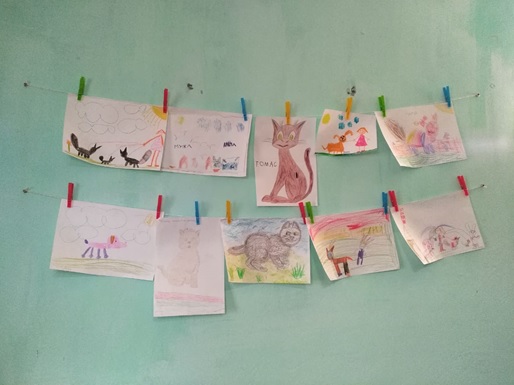 №Название мероприятияРезультат1Презентация программы «Забота о приютах» волонтёрам г. Горячий КлючПрограмма опубликована в сети Интернет (сайт фонда, группы в социальных сетях);Реализована возможность совершить пожертвование в адрес кураторов бездомных животных через официальный сайт и группы фонда в социальных сетях.К участию в мероприятиях привлечено 4 волонтёра.2.Акция «Кормим, Любим, Бережём» в центре спорта и красоты «ЛаймFit»С 20.09.2019 по 30.09.2019 в центре спорта и красоты «ЛаймFit» прошла акция сбора пожертвований в натуральной форме для бездомных животных «Кормим, Любим, Бережём».Собранные пожертвования были переданы куратору бездомных животных Жежель О.В.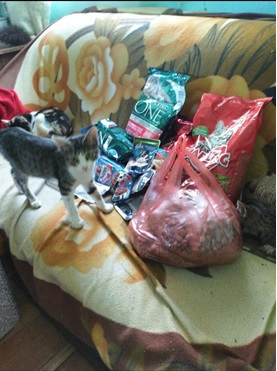 3.Еженедельная акция «Кормим, Любим, Бережём»Каждую неделю фондом организуется пункт сбора пожертвований в натуральной форме на главной площади города.Собранные пожертвования передаются куратору бездомных животных Жежель О.В.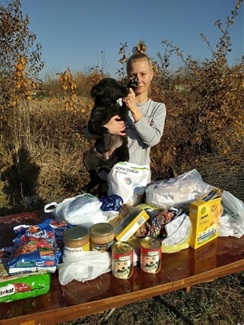 4.Благотворительная помощь кураторам бездомных животныхВ рамках программы оказана благотворительная помощь двум кураторам бездомных животных: Жежель О.В. и Корсаковой В.С.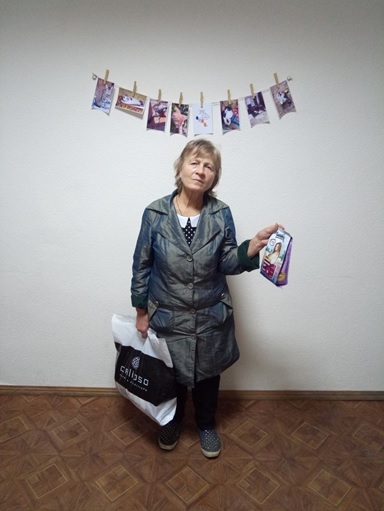 